Федеральное государственное бюджетное образовательное учреждение высшего образованияАссоциация преподавателей русского языка и литературы высшей школы Нижегородской областиАссоциация учителей литературы и русского языка Нижегородской области«Нижегородский государственный педагогический университет имени Козьмы Минина»(Мининский университет)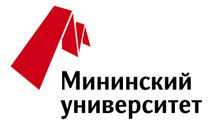 Факультет гуманитарных наукКафедра русской и зарубежной филологии603950, Нижний Новгород, ул. Ульянова, 1Тел: (831) 242-20-44, доб. 250e-mail: ilchenko_nm@ mininuniver.ru marinina_ua@mininuniver.ruИНФОРМАЦИОННОЕ ПИСЬМО – приглашение VII Всероссийская научно-практическая конференция молодых ученых«GENIUS LOCI: Образы Германии в судьбе и творчестве русских и зарубежных писателей»16 апреля 2021 г., Нижний НовгородУВАЖАЕМЫЕ АСПИРАНТЫ, МАГИСТРАНТЫ, БАКАЛАВРЫ, СТАРШЕКЛАССНИКИ!Приглашаем вас принять участие в работе VII Всероссийской научно-практической конференции «GENIUS LOCI: Образы Германии в судьбе и творчестве русских и зарубежных писателей».Цель конференции: привлечение молодых исследователей к осмыслению проблемы национальной и культурной идентичности. Форма проведения: конференция пройдет в дистантно-вебинарном формате (очная форма участия).В ходе конференции предполагается обсудить следующие проблемы:Schwӓrmerei и Sehnsucht в творчестве немецких и русских писателей: немецкая мечтательность и томление как особенность миросозерцания и их проявление в произведениях о топосах Германии. Легендарные и сказочные образы Германии: интерпретация образов в картине мира писателей, поэтов, композиторов, художников, режиссеров. Национальные традиции Германии (Рождество, карнавал и др.) в литературе: особенности создания, закрепления и распространения национального образа мира в культурном и литературном сознании.Художественный мир Э. Т. А. Гофмана. К 245-летию со Дня рождения: открытия немецкого романтика в творчестве писателей последующих поколений.Русско-немецкие литературные и культурные контакты: интерпретация образов литературы Германии отечественными писателями; диалог литератур и культур; особенности формирования культурных связей.Планируется работа по следующим направлениям:* древние боги, великаны, духи, призраки; сказочные персонажи в художественном изображении поэтов (писателей, художников); * природные образы Германии (таинственный немецкий лес, реки, озера, горы) в визуальном и вербальном изображении; * легендарные герои Средневековья в картине мира писателей;* замки Германии и их обитатели в произведениях писателей, художников, композиторов; * путешествия русских и зарубежных писателей как ценный источник об образах Германии;  * музеи Германии как хранители национальных традиций и их «присутствие» в образной системе произведений.            Секции будут сформированы на основе полученных заявок.Заявку на участие в конференции просьба выслать до 10 апреля 2021 года по электронной почте: ilchenko2005@mail.ru Регистрационная форма участникаПрограмма конференции будет объявлена до 12 апреля 2021 года.Статьи для публикации просьба выслать до 27 апреля 2021 года.Требования к оформлению статьиОбъем статьи – 5 страниц.Шрифт Times New Roman, кегль 12, интервал 1,5, поля левое 3, остальные по 2 см, выравнивание текста статьи по ширине.В первой строке указывается УДК (может быть двойным, напр. УДК 82.091 +УДК 821.133.1.05, выравнивание по левому краю), во второй – название статьи, в третьей – фамилия и инициалы автора, в четвертой – фамилия и инициалы научного руководителя, в пятой – город и учебное заведение автора, в шестой – адрес электронной почты автора (выравнивание по центру), в седьмой – Поступила в редакцию. Далее следуют аннотация и ключевые слова. (на русском и английском).Сноски в тексте статьи оформляются согласно нумерации списка использованной литературы, например: [3, с. 35], где первый знак – порядковый номер по списку, а второй – номер цитированной страницы. Завершает публикацию библиографический список, содержащий пронумерованный перечень цитированных работ в порядке их упоминания в статье, оформленный в соответствии с ГОСТ.Сноска на примечание оформляется через верхний индекс.Статья не должна содержать нумерацию страниц, автоматические переносы слов, концевые сноски.Пример оформления списка литературы1. Ницше Ф. Человеческое, слишком человеческое. [Электронный ресурс] Режим доступа: https://aldebaran.ru/author/nicshe_fridrih/kniga_chelovecheskoe_slishkom_chelovecheskoe/read/ (дата обращения 20.03.2011).2. Розанов В.В. О легенде «Великий инквизитор» // Розанов В.В. О великом инквизиторе: Достоевский и последующие. М.: Молодая гвардия, 1991. С.73–184.3. Достоевский Ф.М. Братья Карамазовы // Достоевский Ф.М. Собр. соч.: в 30 т. Т.14. Л.: Наука. Ленингр. отд-ние, 1976. 512 с.4. Гоцци. К. Сказки для театра: пер. с ит. / Вступ. ст. Н. Томашевского; Коммент. С. Мокульского. М.: Правда, 1989. 576 с.5. Томашевский Н. Сказки Карло Гоцци // Гоцци К. Сказки для театра. М.: Правда, 1989. С. 3–10.6. Немецкая романтическая комедия / Сост., вступ. ст. А.В. Карельского. СПб.: Азбука-классика, 2001. 512 с. С УВАЖЕНИЕМ, ОРГАНИЗАЦИОННЫЙ КОМИТЕТ КОНФЕРЕНЦИИФамилия – русский языкИмя Отчество (полностью) – русский языкФамилия –  английский языкИмя Отчество – английский языкМесто учебы (полностью) – русский языкМесто учебы – английский языкЕ-mailФИО научного руководителя, место работы, ученая степень, звание, должность (полностью) – русский языкSPIN код (при его наличии статья сразу будет привязана к авторскому профилю  в РИНЦ )Название статьи – русский языкНазвание статьи – английский языкАннотация – русский языкАннотация – английский языкУДККлючевые слова – русский языкСписок литературы– русский языкКонтактный телефон